Консультация для родителей.«Дидактическая игра как форма развития детей раннего возраста» «Нам необходимо добиваться того, чтобы дидактическая игра была не только формой усвоения отдельных знаний и умений, но и способствовала бы общему развитиюребѐнка,служила формированию его способностей»А.В.ЗапорожецДидактические игры и упражнения очень важны для умственного воспитания маленьких детей. Во время их проведения у ребенка вырабатываются важные качества, необходимые для успешного умственного развития; исподволь воспитывается способность сосредоточиться на том, что ему показывает и говорит взрослый. Опираясь на способность и  действий, сказанных слов. Развитие сосредоточенности и способности к подражанию необходимое условие усвоения детьми сведений и умений. Это одна из важных задач, которая должна быть решена во время игр, тем более что не все дети в равной мере овладевают этими качествами.При проведении дидактических игр и упражнений, нельзя переутомлять детей, всегда необходимо следить за правильной позой ребенка. Очень важно помнить, что дидактически игры и упражнения должны создавать у детей хорошее настроение, вызвать радость: ребенок радуется тому, что узнал что-то новое, радуется своему достижению, умению произнести слово, что-то сделать, добиться результата, радуется первым совместным с другими детьми действиям и переживаниям. Эта радость является залогом успешного развития детей на ступени раннего возраста и имеет большое значение для дальнейшего воспитания.Дидактическая игра представляет собой многоплановое, сложное педагогическое явление. Она является и игровым методом обучения детей раннего возраста, и формой обучения, и самостоятельной игровой деятельностью, и средством всестороннего воспитания личности ребѐнка. Основу дидактической игры составляет органическая взаимосвязь деятельности и интересного усвоения знаний. Основой для игр детей служат сформированные представления о построении игрового сюжета, о разнообразных игровых действиях с предметами. Важно, чтобы затем были созданы условия для переноса этих знаний и представлений в самостоятельные игры.Все дидактические игры можно разделить на три основных вида:• игры с предметами,• настольно-печатные,• словесные игры. В играх с предметами используются игрушки и реальные предметы. Играя с ними, дети учатся сравнивать, устанавливать сходство и различие предметов. Ценность этих игр в том, что с их помощью дети знакомятся со свойствами предметов и их признаками: цветом, величиной, формой, качеством. К играм с предметами относятся сюжетно-дидактические игры и игры-инсценировки. В сюжетно-дидактической игре дети выполняют определенные роли. Игры-инсценировки помогают уточнить представления о различных бытовых ситуациях, литературных произведениях. Настольно-печатные игры - интересное занятие для детей. Они разнообразны по видам: парные картинки, лото, домино. Различны и развивающие задачи, которые решаются при их использовании. Словесные игры построены на словах и действиях играющих. Дидактические игры и занятия дадут хороший результат лишь в том случае, если ясно представляешь, какие задачи могут быть решены в процессе их проведения и в чем особенности организации этих занятий на ступени раннего детства. 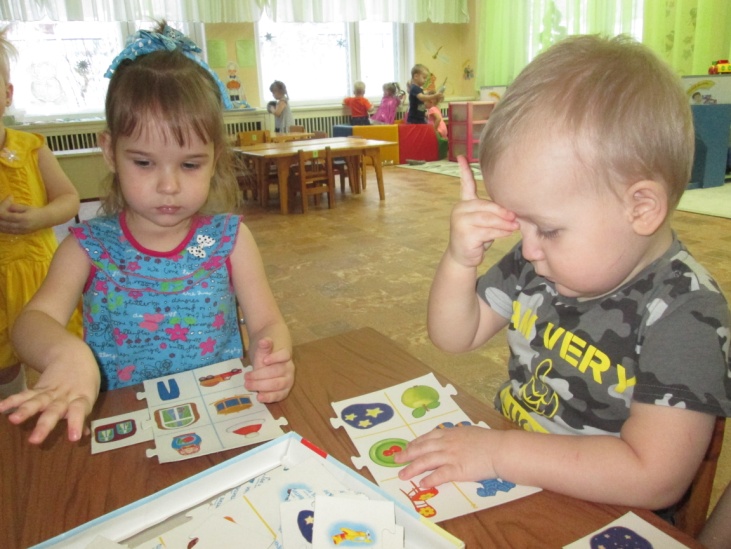 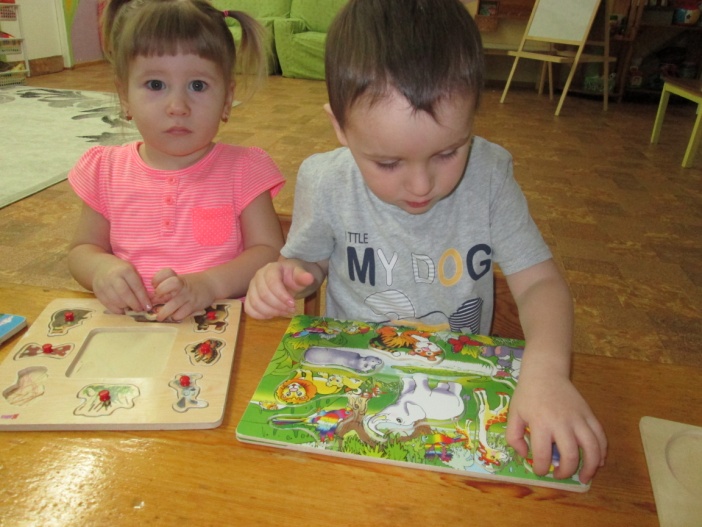 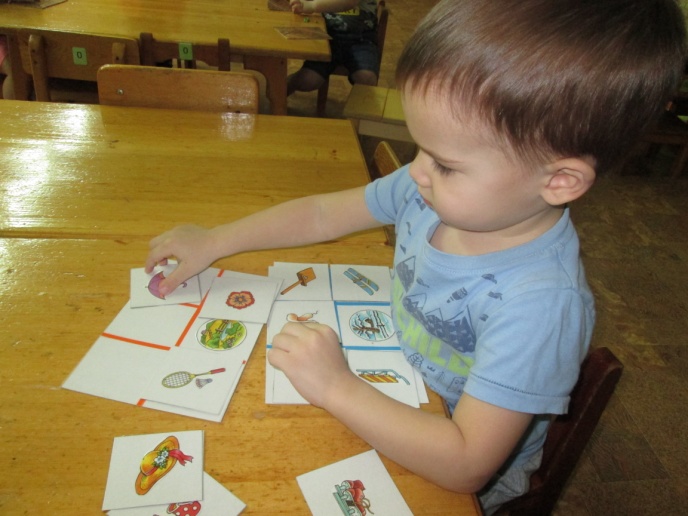 